Applicable measuresAction priority matrixGuidelines: Use the matrix to select measures for your strategic energy management plan. The measures are selected based on existing gaps. The list of all measures is given below by category. A description of each measure is provided in the guidance for strategic energy management plan development. 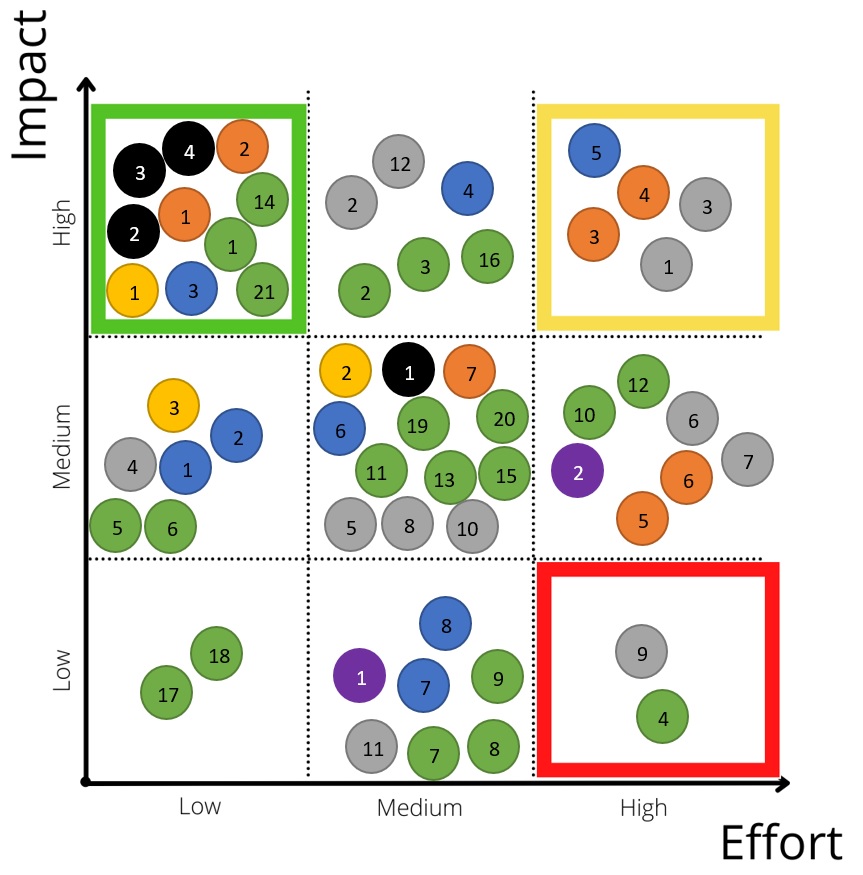 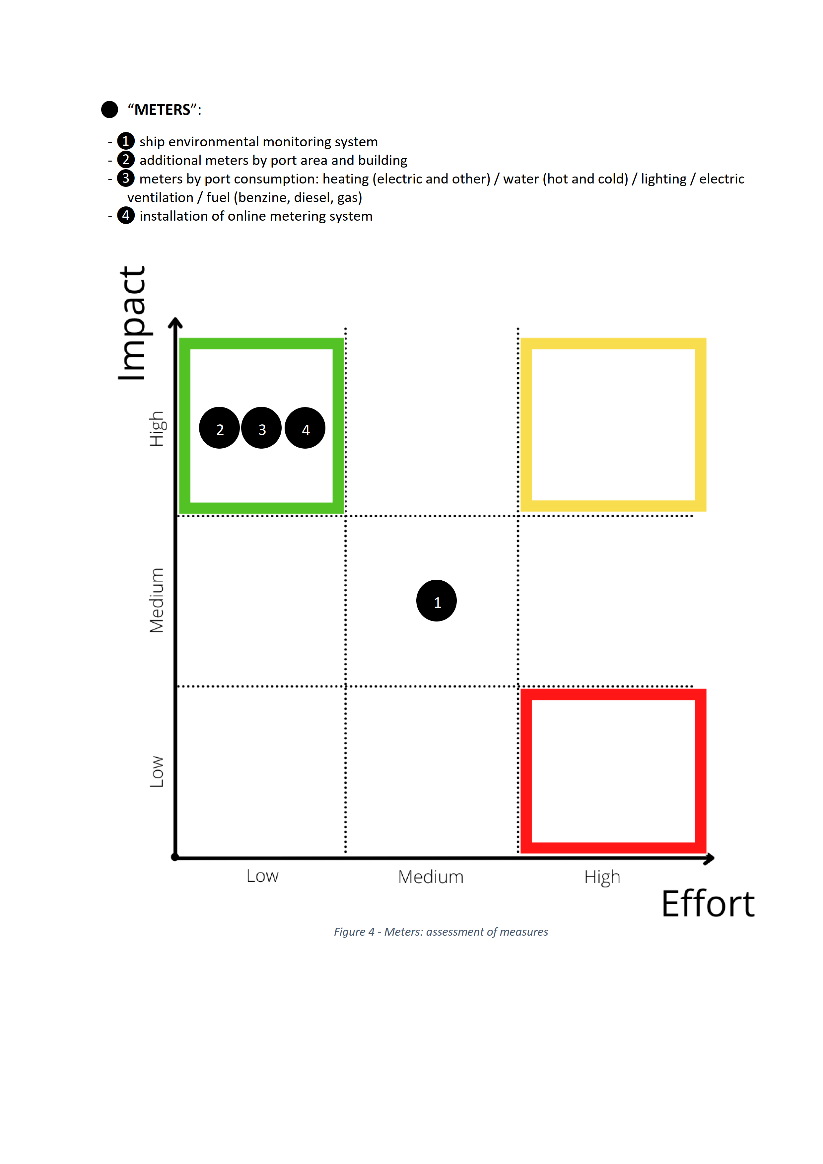 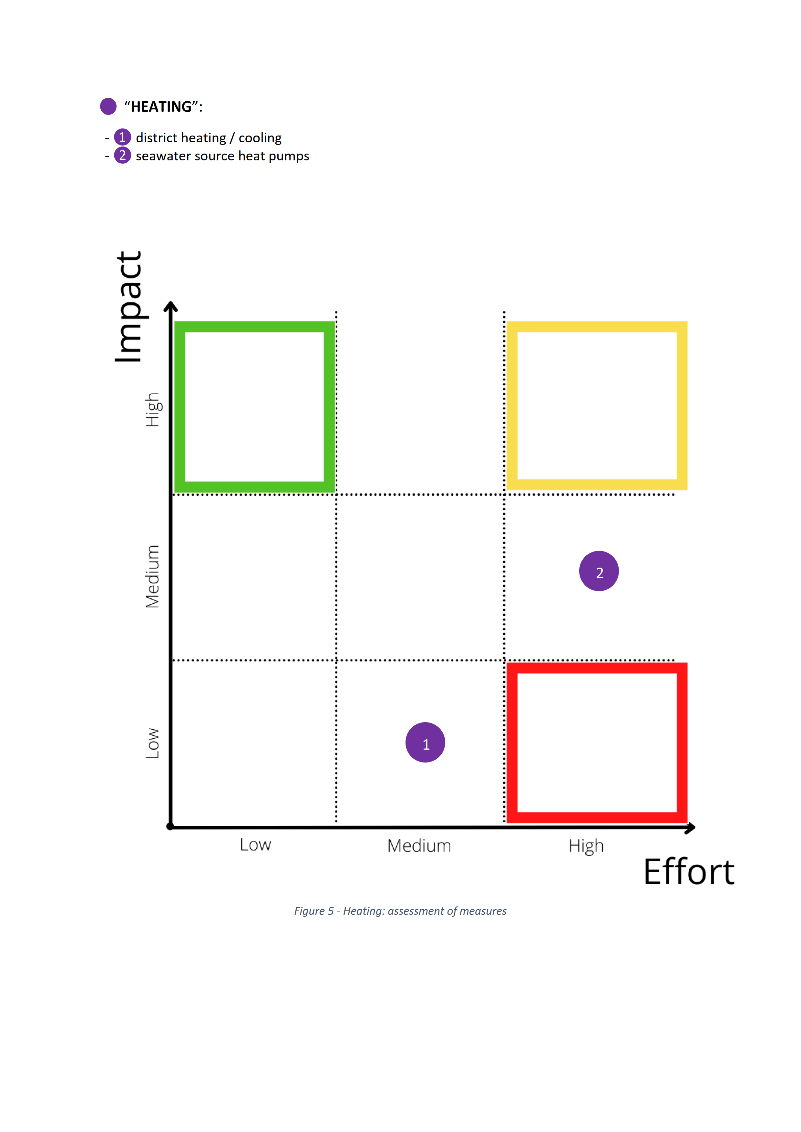 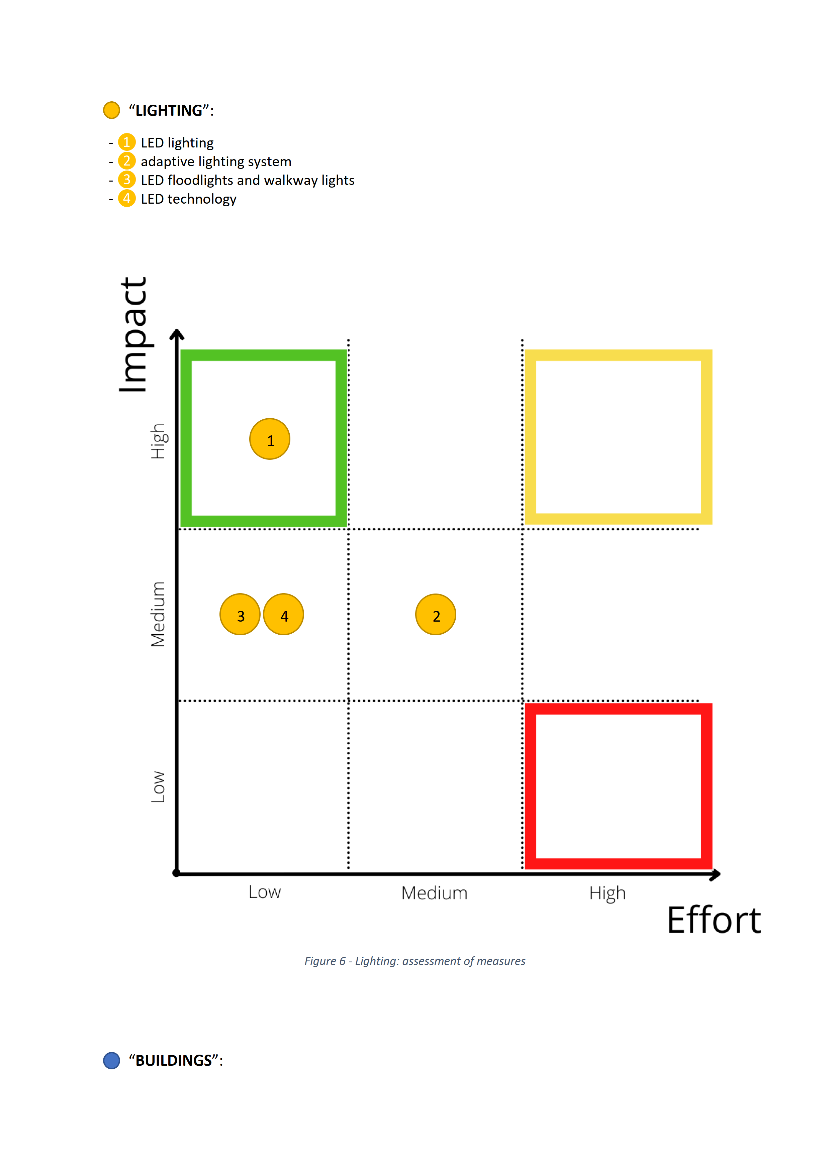 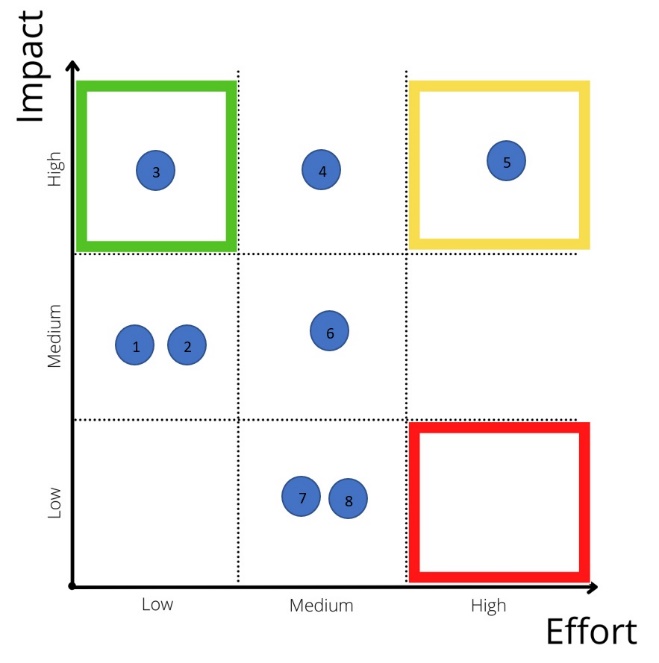 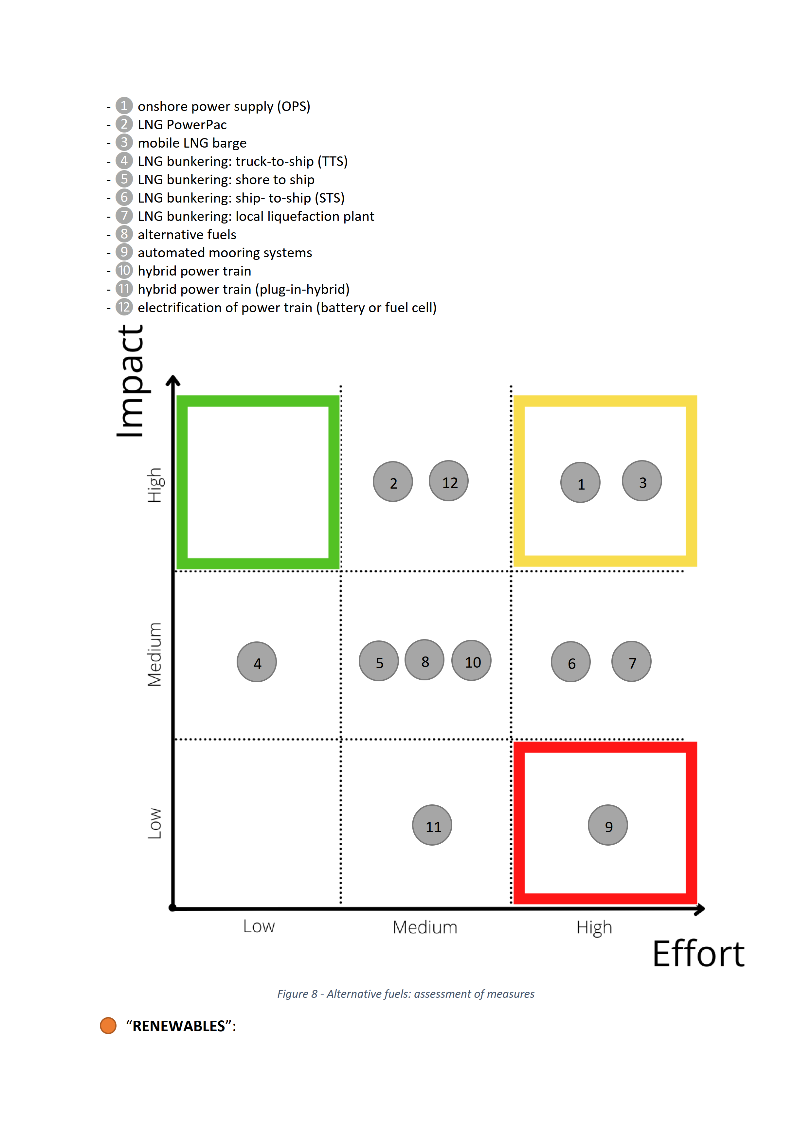 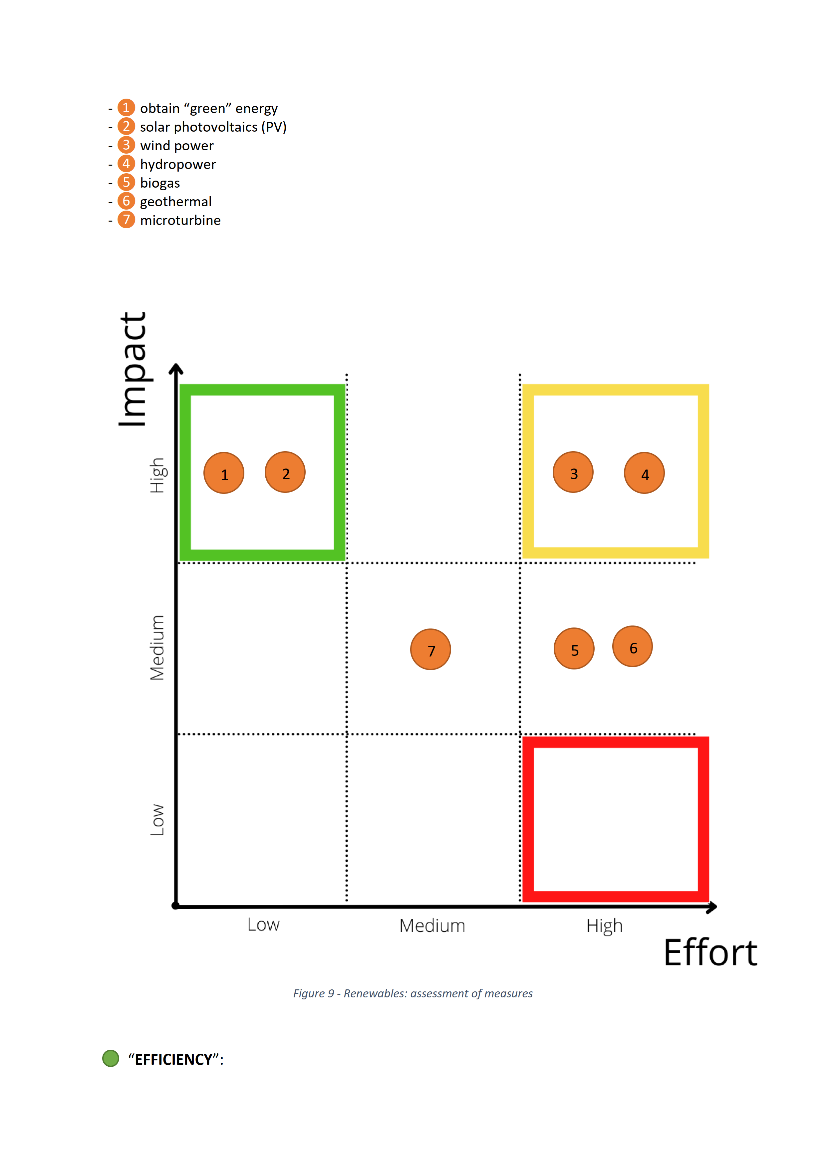 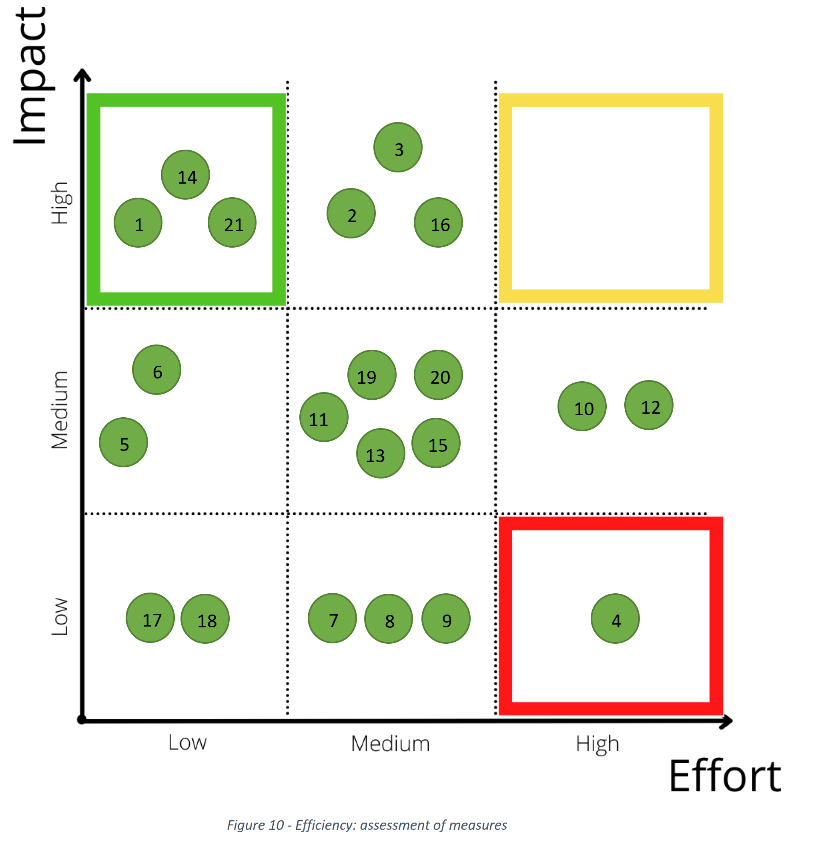 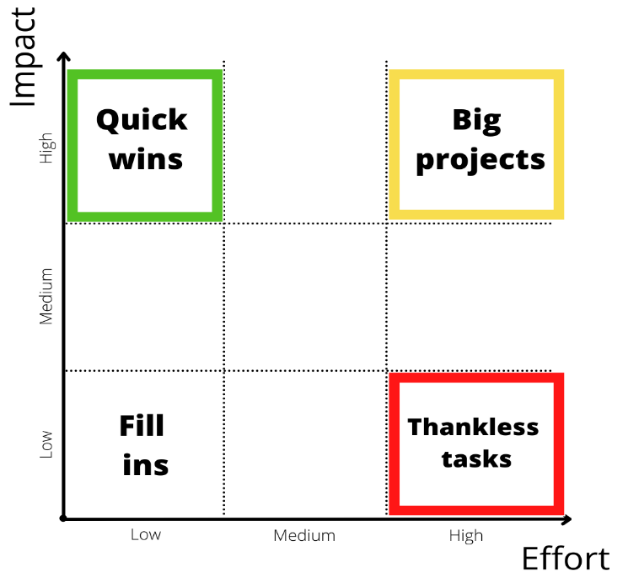 METERSALTERNATIVE FUELSHEATINGRENEWABLESLIGHTINGEFFICIENCYBUILDINGS“METERS”: ❶ ship environmental monitoring system ❷ additional meters by port area and building ❸ meters by port consumption: heating (electric and other) / water (hot and cold) / lighting / electric ventilation / fuel (benzine, diesel, gas) ❹ installation of an online metering system“HEATING”:   ❶ district heating/cooling  ❷ seawater source heat pumps“LIGHTING”:  ❶  LED lighting ❷ adaptive lighting system ❸ LED floodlights and walkway lights“BUILDINGS”:  ❶ painting walls white/add windows ❷ install air curtain ❸ optimization of HVAC system ❹ insulation ❺ nearly zero energy building ❻ demand-controlled ventilation system ❼ adjusting air temperature ❽ green roof“ALTERNATIVE FUELS”:  ❶ onshore power supply (OPS) ❷ LNG PowerPac ❸ mobile LNG barge ❹ LNG bunkering: truck to ship ❺ LNG bunkering: shore to ship ❻ LNG bunkering: ship to ship ❼ LNG bunkering: local liquefaction plant ❽ alternative fuels ❾ automated mooring systems ❿ hybrid power train ⓫ hybrid power train (plug-in hybrid) ⓬ electrification of power train“RENEWABLES”:  ❶ obtain “green” energy ❷ solar photovoltaics (PV) ❸ wind power ❹ hydropower ❺ biogas ❻ geothermal ❼ microturbine“EFFICIENCY”:  ❶ energy / emission target ❷ energy management system ❸ energy audits ❹ smart grid applications ❺ employee suggestion system ❻ employee environment training ❼ employee bus shuttle services ❽ provision of bikes for commuting ❾ bundling of power ❿ cross-company use of waste heat ⓫ heavy duty vehicle (HDV) emission control zone ⓬ alternative HDV cooling: DTRU ⓭ alternative HDV cooling: grid feed  ⓮ green port fees  ⓯ slow steaming  ⓰ electrification of power train  ⓱ energy-saving tires  ⓲ tire pressure control  ⓳ regenerative drives  ⓴ emission control technologies  21  eco-driving lessons“METERS”: ❶ ship environmental monitoring system ❷ additional meters by port area and building ❸ meters by port consumption: heating (electric and other) / water (hot and cold) / lighting / electric ventilation / fuel (benzine, diesel, gas)  ❹ installation of an online metering system“HEATING”:    ❶ district heating/cooling   ❷ seawater source heat pumps“LIGHTING”:    ❶ LED lighting   ❷ adaptive lighting system   ❸ LED floodlights and walkway lights“BUILDINGS”:    ❶ painting walls white / add windows and skylights   ❷ install air curtain   ❸  optimization of HVAC system   ❹  insulation   ❺  nearly zero energy building   ❻  demand-controlled ventilation (DCV) system   ❼  adjusting air temperature   ❽  green roof“ALTERNATIVE FUELS”:    ❶ onshore power supply (OPS)   ❷ LNG PowerPac   ❸ mobile LNG barge   ❹ LNG bunkering: truck to ship (TTS)   ❺ LNG bunkering: shore to ship   ❻ LNG bunkering: ship to ship (STS)   ❼ LNG bunkering: local liquefaction plant   ❽ alternative fuels   ❾ automated mooring systems   ❿ hybrid power train   ⓫ hybrid power train (plug-in hybrid)   ⓬ electrification of power train (battery or fuel cell)“RENEWABLES”:    ❶ obtain “green” energy   ❷ solar photovoltaics (PV)   ❸ wind power   ❹ hydropower   ❺ biogas   ❻ geothermal   ❼ microturbine“EFFICIENCY”:   ❶ energy / emission target  ❷ energy management system (EMS)  ❸ energy audits  ❹ smart grid applications  ❺ employee suggestion system  ❻ employee environment training  ❼ employee bus shuttle services  ❽ provision of bikes for commuting  ❾ bundling of power  ❿ cross-company use of waste heat  ⓫ heavy duty vehicle (HDV) emission control zone  ⓬ alternative HDV cooling: DTRU  ⓭ alternative HDV cooling: grid feed  ⓮ green port fees  ⓯ slow steaming  ⓰ electrification of power train  ⓱ energy-saving tires  ⓲ tire pressure control  ⓳ regenerative drives  ⓴ emission control technologies (ECTs)  21  eco-driving lessons